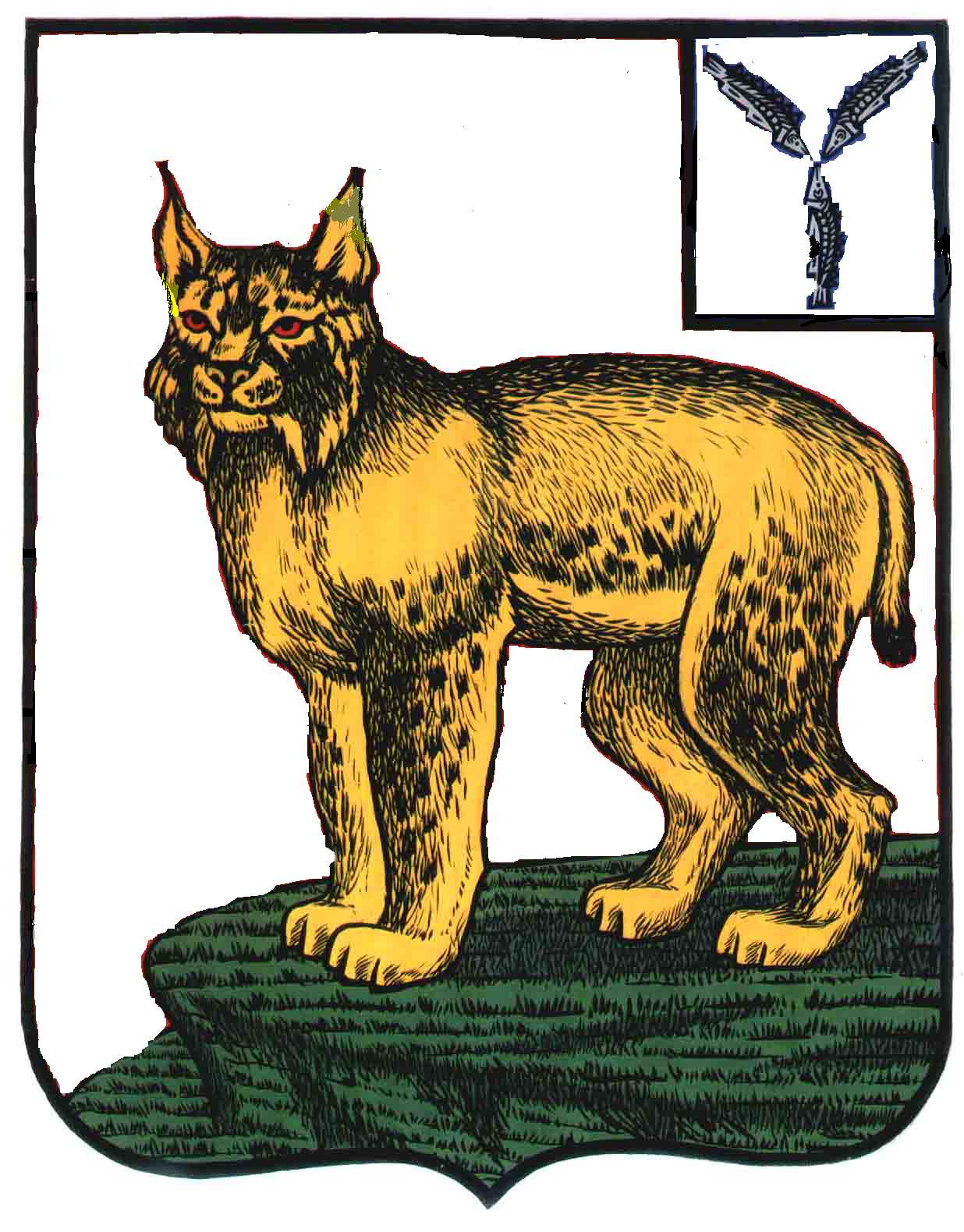 АДМИНИСТРАЦИЯ  ТУРКОВСКОГО МУНИЦИПАЛЬНОГО РАЙОНА САРАТОВСКОЙ ОБЛАСТИПОСТАНОВЛЕНИЕ От 09.03.2021 г.	№ 176О признании утратившим силу постановления администрации Турковского муниципального района от 24 декабря 2015 года № 466В соответствии с Уставом Турковского муниципального района администрация Турковского муниципального района ПОСТАНОВЛЯЕТ: 1. Признать утратившим силу постановление администрации Турковского муниципального района от 24 декабря 2015 года № 466 «Об утверждении Правил определения требований к закупаемым органами местного самоуправления Турковского муниципального района и подведомственными им казенными и бюджетными учреждениями к отдельным видам товаров, работ, услуг (в том числе предельных цен товаров, работ, услуг)».2. Настоящее постановление вступает в силу со дня его подписания.3. Контроль за исполнением настоящего постановления возложить на заместителя главы администрации муниципального района - начальника финансового управления администрации муниципального района Губину В.В. Глава Турковского муниципального района						       А.В. Никитин